DAFTAR RIWAYAT HIDUP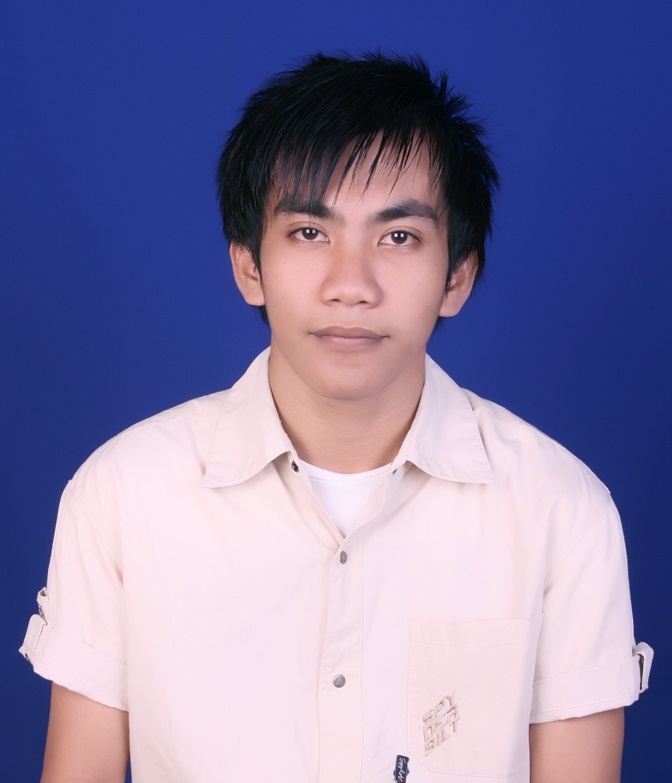 Curriculum VitaeData Pribadi / Personal DetailsNama / Name	:	Taufik HidayatAlamat / Address	:	Jl. Kandea 1 no.3 Kelurahan Baraya, Kecamatan Bontoala, MakassarKode Post / Postal Code	:	90153	Nomor Telepon / Phone	:	085352146861Email 	:	opick.sinuxcom@gmail.comJenis Kelamin / Gender 	:	Laki-LakiTanggal Kelahiran / Date of Birth	:	10 November 1989Status Marital / Marital Status	:	Belum KawinWarga Negara / Nationality	:	IndonesiaAgama / Religion	:	IslamWeb/Blog	: http://www.0p1ck.comRiwayat Pendidikan dan Pelatihan Educational and Professional QualificationJenjang Pendidikan / Education Information:Pengalaman Organisasi / Organization ExperienceKecakapan Berbahasa / Language ProficiencyKemampuan / Technical SkillsMampu mengoperasikan Komputer.Kemampuan menjalankan dan mengoperasikan Microsoft Word (Office, Excel, PowerPoint).Mampu berbahasa Inggris dengan pasif.Memiliki pengetahuan pemrograman web (html, css, dll).Mengetahui ilmu SEO (onpage dan offpage)Kesimpulan / Executive Summary 	Demikian CV ini saya buat dengan sebenarnya.PeriodePeriodePeriodeSekolah / Institusi / UniversitasJurusanJenjangIPK1995-2001MI DDI Kalosi---2001-2004SMP Negeri 1 Dua Pitue---2004-2007SMA Negeri 1 Dua PitueIPA--2010-2014Universitas Veteran RI MakassarTeknik InformatikaS13.28No.Pengalaman OrganisasiTahun1.Sekretaris Umum IPMI Sidrap Cab. Dua Pitue2010-20112.Kepala Bidang Minat dan Bakat IPMI Sidrap Pusat Makassar2011-2013No.Bahasa KemampuanKemampuanKemampuanKemampuanNo.Bahasa MembacaMenulisBerbicaraMendengar1.Indonesia2.English